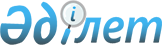 О признании утратившим силу постановления акимата Балхашского района от 12 декабря 2014 года № 194 "Об организации общественных работ по Балхашскому району"Постановление акимата Балхашского района Алматинской области от 30 января 2024 года № 25. Зарегистрировано Департаментом юстиции Алматинской области 30 января 2024 года № 6078-05
      В соответствии со статьей 37 Закона Республики Казахстан "О местном государственном управлении и самоуправлении в Республики Казахстан", со статьей 27 Закона Республики Казахстан "О правовых актах", акимат Балхашского района ПОСТАНОВЛЯЕТ:
      1. Признать утратившим силу постановление акимата Балхашского района от 12 декабря 2014 года № 194 "Об организации общественных работ по Балхашскому району" (зарегистрировано в Реестре государственной регистрации нормативных правовых актов за № 2999).
      2. Контроль за исполнением настоящего постановления возложить на курирующего заместителя акима Балхашского района.
      3. Настоящее постановление вводится в действие по истечении десяти календарных дней после дня его первого официального опубликования.
					© 2012. РГП на ПХВ «Институт законодательства и правовой информации Республики Казахстан» Министерства юстиции Республики Казахстан
				
      Аким Балхашского района

А. Кутпанбетов
